Программа развития муниципального бюджетного дошкольного образовательного учреждения детского сада № 17муниципального образования Каневской районна 2019-2023 г.г.п. Красногвардеец2019 годСодержание Программы развития:Паспорт программы развития…………………………………. …….3Введение………………………………………………………………. 5Информационная справка……………………………………… …….6Анализ проблемы, на решение которой направлена Программа….. 8Концепция программы развития……………………………... ……..13Стратегия развития МБДОУ……………………………………..….17ПАСПОРТ ПРОГРАММЫВведение       Для современного этапа развития общества характерно становление принципиально новых приоритетов, требований к системе образования в целом и её начальному звену – дошкольному образованию. Важнейшим требованиям является: доступность дошкольного образования и  повышение качества образования. Данная проблема находит решение в концепции модернизации российского образования. Для реализации цели модернизации образования (создание механизма устойчивого развития образовательной системы) выдвинуты следующие приоритетные взаимосвязанные задачи, одной из которых является достижение нового современного качества дошкольного образования:- Создание системы управления качеством образования дошкольников.- Создание системы консультирования и сопровождение родителей.- Совершенствование стратегии и тактики построения развивающей предметно-пространственной среды детского сада.- Укрепление материально-технической базы.       Детский сад сегодня – это сложный механизм, стремящийся к развитию, ищущий новые возможности, создающий необходимые условия для удовлетворения потребности ребёнка, семьи, общества, обеспечивающий условия для творческой, профессиональной работы педагогов, отвечающий самым современным требованиям.        Новая нормативно-правовая база является реальной основой для изменения направленности работы детского сада, его ориентации на семью, как основного потребителя.       В связи с тем, что реформа дошкольного образования всё шире разворачивается в направлении развития его вариативности, проблема регуляции качества образования приобретает особую актуальность. Педагогический коллектив выбирает приоритетное направление своей работы, то есть основные услуги, а в соответствии с потребностями родителей и со своими реальными возможностями.      В настоящее время выбор направлений дошкольного учреждения и реализация его зависит от каждого члена коллектива. В современных условиях требования к педагогу очень высоки, педагог должен приобретать новые знания, получать больше информации, решать новые задачи, совершенствовать навыки и умения, часто менять рабочие привычки, ценности, иметь соответствующую квалификационную категорию.      Педагоги стремятся использовать нестандартные формы работы с детьми и родителями, имеют возможность выбирать те методы работы, которые, будут эффективны при воспитании и обучении дошкольников.Информационная справка     Муниципальное бюджетное дошкольное образовательное учреждение детский сад № 17 муниципального  образования Каневской район находится по адресу: 353725, Россия, Краснодарский край, Каневской район, пос. Красногвардеец, ул. Красная, 1 А.    Детский сад отдельно стоящее типовое  двухэтажное здание, расположенное  в центре поселка.  МБДОУ посещают 60 детей.     Территория детского сада  распланирована на 6 участков, на которых размещены: теневые навесы, игровое и физкультурное оборудование, площадка по изучению правил дорожного движения, волейбольная и баскетбольная площадки, уголок «Кубанское подворье». Вся территория озеленена. Детский сад находится в непосредственном окружении следующих учреждений: МБОУ СОШ № 22, СДК посёлка, сельская библиотека, что обеспечивает потенциальные возможности тесного взаимодействия социумов.МБДОУ осуществляет свою деятельность на основании документов:- Федеральный закон РФ «Об образовании в РФ» от 29.12.2012 г. № 273-ФЗ;- Конституция РФ от 12 декабря 1993 г.;- Основная образовательная Программа дошкольного образования муниципального бюджетного дошкольного образовательного учреждения детский сад № 17 муниципального образования Каневской район разработана в соответствии с федеральным  государственным образовательным стандартом  дошкольного образования (Приказ Министерства образования и науки РФ от 17 октября 2013 г. № 1155) и с учетом примерной основной образовательной Программы дошкольного образования, в соответствии с основными нормативно-правовыми документами РФ и Краснодарского края;- Устав МБДОУ детского сада № 17;- Лицензия на осуществление образовательной деятельности (серия РО № 030641, регистрационный номер № 03061 от 15.11.11г.);- Лицензия на осуществление медицинской деятельности № ФС – 23-01-004041 от 20.10.2011г., регистрационный номер 102230398о160);Локальные акты:- приказы руководителя детского сада;- правила внутреннего трудового распорядка;- должностные инструкции работников;- договорами между детским садом и родителями (законными представителями);- положение об Общем собрании трудового коллектива;- положение о Совете детского сада;- положение о Родительском комитете;- положение о Педагогическом совете;- другими актами, не противоречащие настоящему Уставу и законодательству РФ.Юридический и фактический адрес учреждения:353725, Россия, Краснодарский край, Каневской район, пос. Красногвардеец, ул. Красная ,1 А.Структура МБДОУ:     В образовательном учреждении функционирует 3 разновозрастные группы от 1,5 до 8 лет:01 группа (от 1,5 до 3 лет)- 14 детей,02 группа ( от 3 до 5 лет)   - 26 детей,03 группа ( с 5 до 8лет)     - 24 детей          Учредителем МБДОУ детский сад № 17 является муниципальное образование Каневской район в лице администрации муниципального образования Каневской район.Сведения о педагогических кадрах:     Детский сад кадрами обеспечен полностью.Воспитательно-образовательный процесс в ДОУ осуществляют 8 педагогов, в том числе: воспитателей - 6 человек, Музыкальный руководитель -1 человек,Учитель – логопед – 1человек,          Сведения  о стаже педагогических работников Сведения  о квалификации и образовании педагогических  кадров Сведения о семьях воспитанников     Детский сад большое внимание уделяет изучению     контингента родителей на основе опросов, анкетирования, изучения документов. Проведя комплексный анализ, мы пришли к выводу, что родители воспитанников имеют различную степень занятости, уровень образования, а также статус семьи (полные и неполные), так в детском саду согласно социального паспорта ДОУ:   В связи с этим особенно возрастает роль дошкольного учреждения в привлечении родителей к участию в образовательном процессе, заинтересованности в собственном личностном развитии, укреплении связи между учреждением и семьями воспитанников. Полученные сведения предполагается задействовать при планировании организационно- педагогической работы с родителями для привлечения их к оказании помощи учреждению, для определения перспектив развития детского сада.Анализ проблемы, на решение которой направлена ПрограммаАктуальность создания   программы развития ДОУ обусловлена:-введением Федерального  государственного образовательного стандарта дошкольного образования; - повышение доступности качественного образования,       Для успешного существования и развития в современном информационном обществе, где технический прогресс играет важнейшую роль,  необходимо совершенствовать подход к образовательному процессу.
Для этого требуется:
- расширение комплекса технических средств, представляющих многокомпонентную  информационно-педагогическую среду;
- разработка и внедрение новых педагогических технологий;
- сохранение и укрепление здоровья воспитанников, применение здоровьесберегающих технологий в образовательном процессе МБДОУ;
 Проблема качества дошкольного образования  приобрела не только актуальный, но и значимый характер. В современных условиях реформирования образования, детский сад представляет собой открытую и развивающуюся систему. Основным результатом её жизнедеятельности должно стать успешное взаимодействие с социумом.
Анализ всех этих данных определяет динамику социального заказа, предъявляемого родительской общественностью, и нацеливают на адресную работу с семьями, которая позволит удовлетворить индивидуальные запросы родителей. Таким образом, проблему, стоящую перед МБ ДОУ  детским садом №17, можно сформулировать как необходимость повышения качества образования,  динамики инновационного развития за счет актуализации внутреннего потенциала МБДОУ.Концепция программы развития  	В дошкольном возрасте закладываются основы общего развития личности, формируются психические и личностные качества ребёнка, его ценностное отношение к окружающей действительности (природе, продуктам деятельности человека, к самому себе), формируются средства и способы познания мира, культура чувств. Важной задачей является усиление воспитательного потенциала дошкольного учреждения, обеспечение индивидуализированного психолого - педагогического сопровождения каждого воспитанника. Создание условий, отбор форм и средств  для максимальной реализации развития качеств и возможностей ребёнка, что является актуальной задачей современной педагогики и психологии. Исходя из всего вышесказанного, основной целью Программы развития является: Совершенствование в ДОУ системы интегративного образования в соответствии с ФГОС, реализующего право каждого ребенка на качественное  дошкольное образование, полноценное  развитие  в период дошкольного детства, как основы  успешной социализации  и самореализации. Обеспечение доступности и высокого качества образования основывается на  повышении эффективности деятельности   ДОУ  по таким критериям как качество, инновационность, востребованность и экономическая целесообразность. А так же  создание условий, обеспечивающих высокое качество результатов воспитательно – образовательного процесса, опираясь на личностно- ориентированную модель  взаимодействия взрослого и ребёнка с учётом его психофизиологических особенностей, индивидуальных способностей и развитие творческого потенциала. Программа должна работать на удовлетворение запроса  от трех субъектов образовательного процесса – ребенка, педагога, родителей. Ценность Программы развития  ДОУ направлена на сохранение  достижений детского сада, внедрение современных педагогических технологий, в том числе информационно-коммуникационных.  Для успешной  адаптации ребенка в подвижном социуме, обеспечить личностно – ориентированную модель организации педагогического процесса. Развитие у ребенка социальных компетенций в условиях интеграции усилий ребенка и педагога, ребенка и родителей, педагога и родителей.Стратегия развития МБДОУ деятельность МБ ДОУ основывается на следующих принципах:Гуманизации,  предполагающей ориентацию взрослых на личность                 ребёнка:  -Повышение уровня профессиональной компетенции педагогов;-Обеспечение заинтересованности педагогов в результате своего труда;-Радикальное изменение организации предметно- пространственной  среды, жизненного пространства детского сада, с целью обеспечения свободной деятельности и творчества детей в соответствии с их желаниями, склонностями, социального заказа родителей;-Изменение содержания и форм совместной деятельности с детьми, введение интеграции различных видов деятельности;Демократизации, предполагающей совместное участие воспитателей  специалистов, родителей в воспитании и образовании детей.Дифференциации и интеграции, предусматривающей целостность и единство всех систем образовательной  деятельности в решении следующих задач: -Психологическое и физическое здоровье ребёнка-Формирование начал личности Принцип развивающего обучения предполагает использование новых  развивающих технологий образования и развития детей Принцип вариативности модели познавательной деятельности,       предполагает разнообразие содержания, форм и методов с учетом целей          развития и педагогической поддержки каждого ребенка.Принцип общего психологического пространства, через совместные        игры, труд, беседы, наблюдения. В этом случаи процесс познания                протекает  как сотрудничество.Принцип активности – предполагает освоение ребенком программы через              собственную деятельность под руководством взрослого.     Участниками реализации Программы развития МБДОУ являются воспитанники в возрасте от 1,5  до 8 лет, педагоги, специалисты, родители, представители разных образовательных и социальных структур. Характеризуя  особенности построения образовательного процесса учитывается специфика развития  поселка и его образовательного пространства. Исходя из всего вышесказанного,  концептуальными направлениями развития деятельности МБДОУ  детского сада №17служат: 
- моделирование совместной деятельности с детьми на основе организации проектной деятельности, использования средств информатизации в образовательном процессе, направленной  на формирование ключевых компетенций дошкольников;
- использование здоровье сберегающих технологий;
- совершенствование стратегии и тактики построения предметно – пространственной среды детского сада, способствующей самореализации ребёнка в разных видах деятельности;
- построение дифференцированной модели повышения профессионального уровня педагогов;
- укрепление материально–технической базы МБДОУ. В основу реализации Программы положен современный программно-проектный метод. При этом выполнение стратегической цели и задач происходит в рамках реализации проектов по отдельным направлениям образовательной деятельности, каждая из которых представляет собой комплекс взаимосвязанных мероприятий,                                                              Цели и задачи программы развития  ДОУ   Целью программы развития  ДОУ   на период с 2019 по  2023 год является:Прогнозируемые результаты реализации программы создание гибкой управленческой системы;рост профессиональной культуры педагогов, повышение компетентности в области применения ИКТ;улучшение материально-технического обеспечения для реализации программы дошкольного образования;сформированность ключевых компетенций дошкольников, в соответствии с целевыми ориентирами ФГОС;внедрение комплексной коррекционной программы для детей с особыми образовательными потребностями;доступность системы дополнительного образования;создание ресурсного центра художественно-эстетического развития детей, в рамках сетевого взаимодействия.расширение образовательного пространства через  сотрудничество с социокультурными   учреждениями микрорайона и города.                      ЭТАПЫ  РЕАЛИЗАЦИИ ПРОГРАММЫ1 этап  - Организационно-аналитический- 2019г. Анализ и оценка состояния развития ДОУ, определение приоритетов и разработка содержания Программы развития ДОУ;2 этап - Формирующий -2019-2020г.г. Совершенствование  компонентов  воспитательно-образовательного процесса в соответствии  с ФГОС;3 этап - Обобщающий  -2023г. Обобщение результатов внедрения Программы развития, в соответствии с требованиями  новой государственной политики.Элементы риска развития программы  ДОУ       При реализации программы развития могут возникнуть  следующие риски:рост числа детей  с проблемами в развитии речевой и эмоционально- волевой сферы;недостаточная  заинтересованность и уровень компетентности родителей в вопросах ведения  здорового образа жизни и низкий уровень активной жизненной позиции.                                   Основные направления  Программы развития-Система управления;-Ресурсное обеспечение;-Образовательная система;-Сетевое взаимодействие с социальными партнерами        Система управления:- Нормативно-правовое обеспечение  - корректировка в соответствии с ФГОС;-Кадровое обеспечение – привлечение молодых специалистов, повышение профессионального уровня  педагогов;- Усиление роли родителей и признание за ними права участия при решении вопросов  управления (Общее родительское собрание, Родительский комитет)Ресурсное обеспечение:           -материально-техническое и программное обеспечение;           -преобразование коррекционно-развивающей среды;-информатизация  образовательного процесса,-финансово – экономическое обеспечение;                                 Образовательная система:           -обеспечение качества дошкольного образования путем эффективности             воспитательно-  образовательного процесса;-инновационная деятельность по реализации  комплексной  программы  интеграции    деятельности специалистов в работе с детьми с речевыми   нарушениями;-создание   условий для индивидуализации  образовательного процесса,- разработка  индивидуальных маршрутов развития, ведение портфолио дошкольников;           Сетевое взаимодействие с социальными партнерами            -сотрудничество с социокультурными  учреждения поселка     Стратегия развития дошкольного образования, деятельность МБДОУ основывается на следующих принципах:Гуманизации,   предполагающей ориентацию взрослых на личность ребёнка:  Повышение уровня профессиональной компетенции педагоговОбеспечение заинтересованности педагогов в результате своего трудаРадикальное изменение организации развивающей предметно- пространственной среды, жизненного пространства детского сада, с целью обеспечения свободной деятельности и творчества детей в соответствии с их желаниями, склонностями, социального заказа родителей;Изменение содержания и форм совместной деятельности с детьми, введение интеграции различных видов деятельностиДемократизации, предполагающей совместное участие воспитателей  специалистов, родителей в воспитании и образовании детей.Дифференциации и интеграции, предусматривающей целостность и единство всех систем образовательной  деятельности в решении следующих задач: Психологическое и физическое здоровье ребёнкаФормирование начал личности Принцип развивающего обучения предполагает использование новыхразвивающих технологий образования и развития детей.Принцип вариативности модели познавательной деятельности,                 предполагает разнообразие содержания, форм и методов с учетом целей развития и педагогической поддержки каждого ребенка.Принцип общего психологического пространства, через совместные                игры, труд, беседы, наблюдения. В этом случаи процесс познания  протекает  как сотрудничество.Принцип активности – предполагает освоение ребенком программы через собственную деятельность под руководством взрослого.Участниками реализации Программы развития МБДОУ являются воспитанники в возрасте от 1,5  до 8 лет, педагоги, специалисты, родители, представители разных образовательных и социальных структур. Характеризуя  особенности построения образовательного процесса учитывается специфика развития  ДОУ и его образовательного пространства. Исходя из всего вышесказанного,  концептуальными направлениями развития деятельности МБДОУ  детского сада № 17 служат: 
- моделирование совместной деятельности с детьми на основе организации проектной деятельности, использования средств информатизации в образовательном процессе, направленной  на формирование ключевых компетенций дошкольников;
- использование здоровье сберегающих технологий;
- совершенствование стратегии и тактики построения развивающей среды детского сада, способствующей самореализации ребёнка в разных видах деятельности;
- построение дифференцированной модели повышения профессионального уровня педагогов;
- укрепление материально–технической базы МБДОУ. Прогнозируемые результаты реализации программы Предполагается что: Для воспитанников и родителей.Каждому воспитаннику будут предоставлены условия для полноценного личностного роста.Хорошее состояние здоровья детей будет способствовать повышению качества их образования.Обеспечение индивидуального педагогического и медико- социального сопровождения для каждого воспитанника ДОУ.Каждой семье будет предоставлена консультативная помощь в воспитании и развитии детей, право участия и контроля в образовательной программе ДОУ.Качество сформированности ключевых компетенций детей будет способствовать успешному обучению ребенка в школе.Для педагогов:Каждому педагогу будет предоставлена возможность для повышения         профессионального мастерства.Квалификация педагога позволит обеспечить сформированность ключевых компетенций дошкольника, в соответствии с целевыми ориентирами ФГОС;Развитие условий для успешного освоения педагогических                технологий.       Поддержка инновационной деятельности.Для МБДОУ:Будет наложена система управления качеством образования дошкольников.Развитие сотрудничества с другими социальными системами.Будут обновляться и развиваться материально- технические и медико- социальные условия пребывания детей в учреждении.Элементы риска развития программы  ДОУ       При реализации программы развития могут возникнуть  следующие риски:рост числа детей  с проблемами в развитии речевой и эмоционально- волевой сферы;недостаточная  заинтересованность и уровень компетентности родителей в вопросах ведения  здорового образа жизни и низкий уровень активной жизненной позиции.Управление и корректировка программы осуществляется педагогическим Советом образовательной организации.ЭТАПЫ  РЕАЛИЗАЦИИ ПРОГРАММЫ1 этап  - Организационно-аналитический- 2019г. Анализ и оценка состояния развития ДОУ, определение приоритетов и разработка содержания Программы развития ДОУ;2 этап - Формирующий -2020-2021г.г. Совершенствование  компонентов  воспитательно-образовательного процесса в соответствии  с ФГОС;3 этап - Обобщающий  -2023г. Обобщение результатов внедрения Программы развития, в соответствии с требованиями  новой государственной политики.Стратегия развития МБДОУ Основные направления  Программы развитияСистема управления;Ресурсное обеспечение;Образовательная система;Сетевое взаимодействие с социальными партнерамиСистема управления:- Нормативно-правовое обеспечение  - корректировка в соответствии с ФГОС;-Кадровое обеспечение – привлечение молодых специалистов, повышение профессионального уровня  педагогов;- Усиление роли родителей и признание за ними права участия при решении вопросов  управления (Управляющий Совет, Родительский комитет)Ресурсное обеспечение:-материально-техническое и программное обеспечение-информатизация  образовательного процесса,-финансово – экономическое обеспечение;Образовательная система:-обеспечение качества дошкольного образования путем эффективности воспитательно-  образовательного процесса;-создание   условий для индивидуализации  образовательного процесса- разработка  индивидуальных маршрутов развития, ведение портфолио дошкольников;Работа с родителямиПроблемаНедостаточная готовность и включение родителей в управление качеством образования детей.Цель: создание системы консультирования для родителей.Задачи: вовлекать родителей  в построение образовательного процесса, посредством постоянного их информирования.Укреплениематериально –техническойбазыПроблема: Недостаток бюджетного финансирования  на косметический ремонт, требуемого для приведения в соответствие с требованиями федеральных  государственных образовательных стандартов, социальных норм и нормативов.Цель:                                                                                                                      Совершенствование  системы управления ресурсов обеспечивающей деятельностью. Поддержка в рабочем состоянии материально- технических ресурсов. Управление имуществом учреждения.Задачи:Обеспечивать охрану жизни и здоровья участников образовательного процесса.Привести   здание   и   территорию   ДОУ в соответствие санитарно-гигиеническим нормам и требованиям безопасности.Ожидаемыйпродукт:Создание развивающей предметно-пространственной среды в соответствии с федеральными государственными требованиями к условиям реализации основной  общеобразовательной программы дошкольного образования.Обновление асфальтового покрытия территорииБлагоустроенные площадкиУстановлено программное обеспечение и мультимедийное оборудованиеСоциальныйэффект:Создание безопасных  условий для жизни и здоровья участников образовательного процесса.Социальное партнерствоПроблема При создании в нашей стране экономических, социальных и политических условиях, современное образовательное учреждение не может эффективно осуществлять функцию воспитания без установления взаимовыгодного социального партнерства.Цель: создание взаимовыгодного  социального партнерства для функционирования учреждения в режиме открытого образовательного партнерства, обеспечивающего полноценную реализацию интересов личности, общества, государства в воспитании подрастающего   поколения.Задачи:Найти формы эффективного взаимодействия МБДОУ с социальными партнерами по вопросам оздоровления детей, а также семейного, патриотического воспитания.Совершенствовать профессиональную компетентность и общекультурный уровень педагогических работников.Формирование положительного имиджа, как образовательного учреждения, так и социального партнера.УТВЕРЖДАЮ:заведующий МБДОУ детский сад №17______________ И.В.Ищенко« 01»  сентября 20 15 г.Наименование
учреждения
муниципальное бюджетное дошкольное образовательное учреждение детский сад № 17 муниципального образования Каневской районПериод и этапы реализации программы2019-2023 гг.Основания для разработки программы- Федеральные государственные образовательные стандарты основной общеобразовательной программы дошкольного образования и условий ее реализации. -Санитарно-эпидемиологические требования к устройству, содержанию и организации режима работы дошкольных образовательных организаций (СанПиН 2.4.1.3049-13)Проблемы -Развитие дошкольного образовательного учреждения в условиях реализации новой государственной образовательной политики, становление открытой, гибкой и доступной системы образования.-Объективное ухудшение  здоровья поступающих в детский сад детей, отрицательно сказывается на  получении ими качественного образования-Недостаточная готовность и включённость родителей в управление качеством образования  детей через общественно - государственные  формы управления.-Необходимость  интенсификации педагогического труда, повышение его качества и результативности педагогов к применению современных образовательных технологий.Цель программыСовершенствование в ДОУ системы интегративного образования в соответствии с ФГОС, реализующего право каждого ребенка на качественное  дошкольное образование, полноценное  развитие  в период дошкольного детства, как основы  успешной социализации  и самореализации.Задачи программы-Совершенствование системы здоровьесберегающей  деятельности учреждения, с учетом индивидуальных особенностей дошкольников;-Повышение качества образования в ДОУ через внедрение современных педагогических технологий, в том числе информационно-коммуникационных;-Повышение уровня профессиональной компетентности педагогов;-Реализация коррекционно-развивающей поддержки  детям с трудностями в речевом развитии;-Использование возможностей сетевого взаимодействия  с целью обеспечения преемственности образовательных программ дошкольного и начального общего образования;-Совершенствование материально-технического и программного обеспечения; -Обновление предметно - пространственной среды ДОУ, способствующей самореализации ребёнка в разных видах деятельности;-Развитие системы управления МБ ДОУ на основе включения  родителей   управленческий процесс.Ожидаемый результат реализации программы-создание гибкой управленческой системы;-рост профессиональной культуры педагогов, повышение компетентности в области применения ИКТ;-улучшение материально-технического обеспечения для реализации программы дошкольного образования;-сформированность ключевых компетенций дошкольников, в соответствии с целевыми ориентирами ФГОС;-внедрение комплексной коррекционной программы для детей с особыми образовательными потребностями;-доступность системы дополнительного образования;-расширение образовательного пространства через  сотрудничество с социокультурными   учреждениями поселка.Финансирование программы-эффективное использование бюджетных и внебюджетных средств;-спонсорская помощь, благотворительность;Разработчики программыТворческий коллектив педагогических работников  ДОУ  Стаж  работы , чел./ %Стаж  работы , чел./ %Стаж  работы , чел./ %Стаж  работы , чел./ %Стаж  работы , чел./ %Стаж  работы , чел./ %от 2-5 летот 5-10 летот 10-15 летот15-20 летот20-25 летот 25 лет0 чел./0%4чел./50%1чел./12,5%0 чел./0%1чел./12,5%2чел./25%ВысшееСреднее-специальноеКатегории, чел./%Категории, чел./%1чел./12.5%7чел/87.5%высшаяперваявтораяСоответствие занимаемой должностиБез категории1чел./12.5%7чел/87.5%0чел./0%2чел./25%0чел./0%6чел/75%0чел./0%многодетных семейполных семейнеполных семейСемей находящихся на внутреннем учете в ДОУСемей находящихся на учете в КДНМалообеспеченных семейопекаемые1127551681            Цель:Совершенствование в ДОУ системы интегративного образования в соответствии с ФГОС, реализующего право каждого ребенка на качественное  дошкольное образование, полноценное его развитие  в период дошкольного детства, как основы  успешной социализации  и самореализации.Задачи:Совершенствование системы здоровьесберегающей  деятельности учреждения, с учетом индивидуальных особенностей дошкольников;Повышение качества образования в ДОУ через внедрение современных педагогических технологий, в том числе информационно-коммуникационных;Повышение уровня профессиональной компетентности педагогов;Реализация коррекционно-развивающей поддержки  детям с трудностями в речевом и эмоционально-волевом развитии;Использование возможностей сетевого взаимодействия  с целью обеспечения преемственности образовательных программ дошкольного и начального общего образования;Совершенствование материально-технического и программного обеспечения; Обновление развивающей образовательной среды ДОУ, способствующей самореализации ребёнка в разных видах деятельности;Развитие способностей и творческого потенциала каждого ребенка через расширение сети  дополнительного  образования;Развитие системы управления МБ ДОУ на основе включения  родителей   управленческий процесс.№ п/пмероприятияЭтапы, сроки их выполненияСведения об источниках, формах, механизмах привлечение финансовых, трудовых, материальных ресурсов для их реализацииСведения об источниках, формах, механизмах привлечение финансовых, трудовых, материальных ресурсов для их реализации№ п/пмероприятияЭтапы, сроки их выполненияИсточник финансированияИсполнители1Обновление информационных стендов для родителей в группах 2019-2021гБез финансированияВоспитатели2Внедрение активных форм работы с семьями (мастер- классы, круглые столы, семинары-практикумы, тренинги). Развитие разнообразных эмоционально насыщенных способов вовлечения родителей в жизнь детского сада (создание условий для продуктивного общения детей и родителей на основе общего дела: семейные праздники, досуги).Без финансированияМузыкальныйруководитель, воспитатели3Проведение анализа работы с родителями с помощью анкетированияВ течении всего   периодаБез финансированияЗаведующий,  воспитатели4Составление плана взаимодействия педагогов, родителей, ст. медсестры по направлению развития воспитанников.2019г.Без финансированиявоспитатели, ст. медсестра.5Разработка циклограммы мероприятий по повышению компетентности родителей в вопросах воспитания и образования детей.2019-2020г.Без финансированиязаведующий6Организация индивидуального консультирования по вопросам воспитания и развития.В течении всего периодаБез финансированияЗаведующий, 7Родительские Общие собрания.2 раза в год.Без финансированияЗаведующий, 8Родительские групповые собрания3 раза в годБез финансированияВоспитатели9Оформление наглядной информации- просветительских материалов на стенды ДОУ и групповых ячейках.В течении всего периодаБез финансированиявоспитатели10Составление социального паспорта семей воспитанников.ЕжегодноБез финансированияЗаведующий,  воспитатели№ п/пмероприятияЭтапы, сроки их выполненияСведения об источниках, формах, механизмах привлечение финансовых, трудовых, материальных ресурсов для их реализацииСведения об источниках, формах, механизмах привлечение финансовых, трудовых, материальных ресурсов для их реализации№ п/пмероприятияЭтапы, сроки их выполненияИсточник финансированияИсполнители1Косметический ремонт     групповыхячеекежегодноБюджетныесредства. Внебюджетныесредства.Заведующий, воспитателигрупп3Благоустройства детской площадки2019-2021г.Средства бюджетаЗаведующий4Приобретение спортивного инвентаря2020-2023г.СредствабюджетаЗаведующий, 5Приобретение методической литературы в соответствии с ФГОС2019-2023г.СредствабюджетаЗаведующий, 6Приобретениемультимедийногооборудования2019-2023гСредствабюджетаЗаведующий, 7Приобретениеоргтехники, программногообеспечения2019-2023гСредствабюджетаЗаведующий,8Обновлениеуличного, игровогооборудованияежегодноСредствабюджетаЗаведующий, 9Приобретениеигрового, дидактическогооборудования2019-2023гСредствабюджетаЗаведующий,№ п/пСоциальныйпартнермероприятияОжидаемый продуктдеятельностиСоциальныйэффект1МБОУООШ №22Экскурсии, совместные праздники, посещение  школьных выставок, музеяПланСовместнойработыПовышение уровня готовности дошкольников к обучению в школе. Снижению порога тревожности при поступлении в 1 класс.2БиблиотекаЭкскурсии, беседы, посещение праздников, выставок, участие в конкурсахВыставкирисунковОбогащениеПознавательнойСферыдетей3ФАП посёлкаПрофилактическиеосмотры,противоэпидемическиемероприятияМедицинскиерекомендации, картыСнижение число пропусков детьми по болезни4СДК посёлкаПосещение концертов, спектаклей, участие в творческих конкурсах, выставках.Творческие работы детей, грамоты об участии в конкурсахРазвитиеТворческихНавыковдошкольников.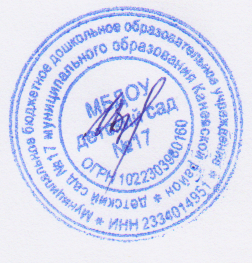 